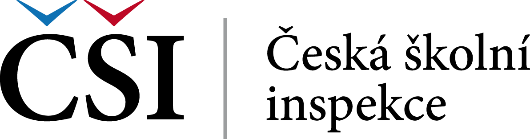 Dotazník pro žákyGymnázium Rumburk, Komenského 10Připravili jsme pro vás následující dotazník. Vaše odpovědi pro nás budou cenným zdrojem informací a důležitou zpětnou vazbou.Dotazník je dobrovolný a anonymní, přesto vás žádáme o jeho zodpovědné vyplnění. Předem děkujeme za vaše názory a za váš čas.Identifikační údaje (zakroužkujte):Chlapec        	DívkaNG	VGLegenda:	s uvedeným výrokem: (zakřížkujte)1 – rozhodně nesouhlasím	2 – spíše nesouhlasím3 – spíše souhlasím4 – rozhodně souhlasím0 – nedokážu jej posoudit	(použijte v případě, že o tvrzení nemáte žádné informace)Chcete-li se podrobněji vyjádřit ke kterékoliv z otázek, zde máte prostor:Otázka č.:Vyberte ta tvrzení, jejichž znění vám bylo nejasné (napište čísla):Uveďte, zda vám některé tvrzení týkající se školy v dotazníku chybělo:Uveďte, zda se vám některé tvrzení zdálo nadbytečné (v dotazníku se již objevilo v jiné formě):Č.Dotazník pro žáky123401Jsem rád(a), že chodím do této školy.2Tuto školu jsem si vybral(a) z následujících důvodů (vyberte maximálně 3 důvody a seřaďte je podle důležitosti:a) dobré jméno školy v regionub) rodinná tradice (někdo z rodičů nebo sourozenců také absolvoval tuto školu) c) dostupnost školy (vzhledem k místu bydliště, dopravnímu spojení)d) kvalitní pedagogický sbor	e) kvalitní a zajímavý studijní program (nabídka předmětů, počty hodin, bloková výuka apod.) f) prezentace školy na dni otevřených dveří nebo na původní základní škole g) jiný důvod (uveďte jaký):1.                              2.                              3.Tuto školu jsem si vybral(a) z následujících důvodů (vyberte maximálně 3 důvody a seřaďte je podle důležitosti:a) dobré jméno školy v regionub) rodinná tradice (někdo z rodičů nebo sourozenců také absolvoval tuto školu) c) dostupnost školy (vzhledem k místu bydliště, dopravnímu spojení)d) kvalitní pedagogický sbor	e) kvalitní a zajímavý studijní program (nabídka předmětů, počty hodin, bloková výuka apod.) f) prezentace školy na dni otevřených dveří nebo na původní základní škole g) jiný důvod (uveďte jaký):1.                              2.                              3.Tuto školu jsem si vybral(a) z následujících důvodů (vyberte maximálně 3 důvody a seřaďte je podle důležitosti:a) dobré jméno školy v regionub) rodinná tradice (někdo z rodičů nebo sourozenců také absolvoval tuto školu) c) dostupnost školy (vzhledem k místu bydliště, dopravnímu spojení)d) kvalitní pedagogický sbor	e) kvalitní a zajímavý studijní program (nabídka předmětů, počty hodin, bloková výuka apod.) f) prezentace školy na dni otevřených dveří nebo na původní základní škole g) jiný důvod (uveďte jaký):1.                              2.                              3.Tuto školu jsem si vybral(a) z následujících důvodů (vyberte maximálně 3 důvody a seřaďte je podle důležitosti:a) dobré jméno školy v regionub) rodinná tradice (někdo z rodičů nebo sourozenců také absolvoval tuto školu) c) dostupnost školy (vzhledem k místu bydliště, dopravnímu spojení)d) kvalitní pedagogický sbor	e) kvalitní a zajímavý studijní program (nabídka předmětů, počty hodin, bloková výuka apod.) f) prezentace školy na dni otevřených dveří nebo na původní základní škole g) jiný důvod (uveďte jaký):1.                              2.                              3.Tuto školu jsem si vybral(a) z následujících důvodů (vyberte maximálně 3 důvody a seřaďte je podle důležitosti:a) dobré jméno školy v regionub) rodinná tradice (někdo z rodičů nebo sourozenců také absolvoval tuto školu) c) dostupnost školy (vzhledem k místu bydliště, dopravnímu spojení)d) kvalitní pedagogický sbor	e) kvalitní a zajímavý studijní program (nabídka předmětů, počty hodin, bloková výuka apod.) f) prezentace školy na dni otevřených dveří nebo na původní základní škole g) jiný důvod (uveďte jaký):1.                              2.                              3.Tuto školu jsem si vybral(a) z následujících důvodů (vyberte maximálně 3 důvody a seřaďte je podle důležitosti:a) dobré jméno školy v regionub) rodinná tradice (někdo z rodičů nebo sourozenců také absolvoval tuto školu) c) dostupnost školy (vzhledem k místu bydliště, dopravnímu spojení)d) kvalitní pedagogický sbor	e) kvalitní a zajímavý studijní program (nabídka předmětů, počty hodin, bloková výuka apod.) f) prezentace školy na dni otevřených dveří nebo na původní základní škole g) jiný důvod (uveďte jaký):1.                              2.                              3.3Líbí se mi výzdoba tříd.4Líbí se mi vzhled a zařízení chodeb.5Ve škole se cítím bezpečně.6Jsem spokojen(a) s tím, jak se mnou komunikují učitelé.7Důvěřuji učitelům ve škole.8Vím, na kterého učitele ve škole se obrátit v případě problémů.9Myslím si, že učitelé nás respektují.10Mohu s učiteli diskutovat o svých problémech.11Mohu se bez obav zeptat učitelů, když něčemu nerozumím.12Učitelé jsou vstřícní a ochotní mi pomoci.13Učitelé se snaží ve třídě vytvářet příjemnou atmosféru.14Chování některých učitelů k žákům se mi nelíbí.15Mezi žáky školy a jednotlivými třídami jsou dobré vztahy.16V mé třídě panují dobré vztahy.17Spolužáci v mé třídě se ke mně chovají přátelsky.	18V případě výukových problémů si se spolužáky pomáháme.19Ve škole jsem se setkal(a) s případem ubližování mezi spolužáky (v mé třídě či mimo ni).20Stal(a) jsem se terčem ubližování ze strany spolužáků.21Před spolužáky mohu přiznat svou chybu.22Škola mne vychovává k zodpovědnosti, toleranci, k demokracii.	23Škola rozvíjí moje schopnosti samostatně myslet, rozhodovat se a obhajovat svá rozhodnutí.24Ve škole bez obav vyjadřuji svůj názor.25Ve škole se učím spolupracovat s ostatními.26Ve škole se učím, jak se správně a samostatně učit.27Mám radost ze svých školních úspěchů.28Učitelé se snaží, abychom učivu rozuměli a neučili se jen nazpaměť.29Učitelé na mne kladou příliš vysoké nároky. 30Domácí přípravě musím věnovat příliš mnoho času.31Jsem seznámen(a) se školními pravidly hodnocení chování.32Jsem seznámen(a) s pravidly hodnocení v jednotlivých předmětech.33Učitelé dodržují stanovená pravidla hodnocení.34Hodnocení učitelů je spravedlivé.35Mám příležitost napravit svou chybu (mylnou odpověď, špatný výsledek zkoušení, testu apod.).36Vyhovuje mi výuka rozdělená do 4 různě zaměřených bloků (výuka dle školního vzdělávacího programu na vyšším stupni gymnázia).37Při výuce dostatečně využíváme moderní techniku (počítače, videa, interaktivní tabule, dataprojektory atd.).38Na škole je předmět, s jehož výukou jsem zvláště spokojen (zakroužkujte; v případě Ano uveďte, jaký je to předmět, popř. důvod).Ano                                                       NeNa škole je předmět, s jehož výukou jsem zvláště spokojen (zakroužkujte; v případě Ano uveďte, jaký je to předmět, popř. důvod).Ano                                                       NeNa škole je předmět, s jehož výukou jsem zvláště spokojen (zakroužkujte; v případě Ano uveďte, jaký je to předmět, popř. důvod).Ano                                                       NeNa škole je předmět, s jehož výukou jsem zvláště spokojen (zakroužkujte; v případě Ano uveďte, jaký je to předmět, popř. důvod).Ano                                                       NeNa škole je předmět, s jehož výukou jsem zvláště spokojen (zakroužkujte; v případě Ano uveďte, jaký je to předmět, popř. důvod).Ano                                                       NeNa škole je předmět, s jehož výukou jsem zvláště spokojen (zakroužkujte; v případě Ano uveďte, jaký je to předmět, popř. důvod).Ano                                                       Ne39Na škole je předmět, s jehož výukou jsem zvláště nespokojen (zakroužkujte; v případě Ano uveďte, jaký je to předmět, popř. důvod).Ano                                                       NeNa škole je předmět, s jehož výukou jsem zvláště nespokojen (zakroužkujte; v případě Ano uveďte, jaký je to předmět, popř. důvod).Ano                                                       NeNa škole je předmět, s jehož výukou jsem zvláště nespokojen (zakroužkujte; v případě Ano uveďte, jaký je to předmět, popř. důvod).Ano                                                       NeNa škole je předmět, s jehož výukou jsem zvláště nespokojen (zakroužkujte; v případě Ano uveďte, jaký je to předmět, popř. důvod).Ano                                                       NeNa škole je předmět, s jehož výukou jsem zvláště nespokojen (zakroužkujte; v případě Ano uveďte, jaký je to předmět, popř. důvod).Ano                                                       NeNa škole je předmět, s jehož výukou jsem zvláště nespokojen (zakroužkujte; v případě Ano uveďte, jaký je to předmět, popř. důvod).Ano                                                       Ne40Mám dostatek možností zapojit se do chodu a života školy (školní akce, projektové dny, studentský parlament atd.).41Zapojuji se do aktivit organizovaných školou nad rámec běžné výuky (např. kroužky, zahraniční výměnné pobyty, charitativní akce, mezinárodní projekty, Dofe atd.).42Myslím, že gymnázium by mělo především (vyber maximálně 5 priorit a seřaď je od nejdůležitější k méně důležité):a) usilovat o to, abychom se v něm cítili dobře a bezpečněb) učit nás tak, aby nás studium bavilo a bylo pro nás zajímavéc) usilovat o to, abychom získali co nejširší všeobecný přehled (znalosti z různých oborů a předmětů)d) rozvíjet naši schopnost samostatně myslet a rozhodovat se a schopnost obhajovat svá rozhodnutíe) naučit nás efektivně (úspěšně) se učit (a tím nám dát předpoklady a motivaci pro celoživotní vzdělávání)f) připravovat k přijetí na konkrétní vysoké školy, které si zvolíme (tedy připravit nás k přijímacím zkouškám)g) dávat a rozvíjet praktické schopnosti a dovednosti, které nám mohou pomoci získat dobrou prácih) vychovávat nás k zodpovědnosti, k toleranci, k demokraciii) uveďte vlastní prioritu: ………………………………………………1.:	2.:	3.:	4.:	5.:Myslím, že gymnázium by mělo především (vyber maximálně 5 priorit a seřaď je od nejdůležitější k méně důležité):a) usilovat o to, abychom se v něm cítili dobře a bezpečněb) učit nás tak, aby nás studium bavilo a bylo pro nás zajímavéc) usilovat o to, abychom získali co nejširší všeobecný přehled (znalosti z různých oborů a předmětů)d) rozvíjet naši schopnost samostatně myslet a rozhodovat se a schopnost obhajovat svá rozhodnutíe) naučit nás efektivně (úspěšně) se učit (a tím nám dát předpoklady a motivaci pro celoživotní vzdělávání)f) připravovat k přijetí na konkrétní vysoké školy, které si zvolíme (tedy připravit nás k přijímacím zkouškám)g) dávat a rozvíjet praktické schopnosti a dovednosti, které nám mohou pomoci získat dobrou prácih) vychovávat nás k zodpovědnosti, k toleranci, k demokraciii) uveďte vlastní prioritu: ………………………………………………1.:	2.:	3.:	4.:	5.:Myslím, že gymnázium by mělo především (vyber maximálně 5 priorit a seřaď je od nejdůležitější k méně důležité):a) usilovat o to, abychom se v něm cítili dobře a bezpečněb) učit nás tak, aby nás studium bavilo a bylo pro nás zajímavéc) usilovat o to, abychom získali co nejširší všeobecný přehled (znalosti z různých oborů a předmětů)d) rozvíjet naši schopnost samostatně myslet a rozhodovat se a schopnost obhajovat svá rozhodnutíe) naučit nás efektivně (úspěšně) se učit (a tím nám dát předpoklady a motivaci pro celoživotní vzdělávání)f) připravovat k přijetí na konkrétní vysoké školy, které si zvolíme (tedy připravit nás k přijímacím zkouškám)g) dávat a rozvíjet praktické schopnosti a dovednosti, které nám mohou pomoci získat dobrou prácih) vychovávat nás k zodpovědnosti, k toleranci, k demokraciii) uveďte vlastní prioritu: ………………………………………………1.:	2.:	3.:	4.:	5.:Myslím, že gymnázium by mělo především (vyber maximálně 5 priorit a seřaď je od nejdůležitější k méně důležité):a) usilovat o to, abychom se v něm cítili dobře a bezpečněb) učit nás tak, aby nás studium bavilo a bylo pro nás zajímavéc) usilovat o to, abychom získali co nejširší všeobecný přehled (znalosti z různých oborů a předmětů)d) rozvíjet naši schopnost samostatně myslet a rozhodovat se a schopnost obhajovat svá rozhodnutíe) naučit nás efektivně (úspěšně) se učit (a tím nám dát předpoklady a motivaci pro celoživotní vzdělávání)f) připravovat k přijetí na konkrétní vysoké školy, které si zvolíme (tedy připravit nás k přijímacím zkouškám)g) dávat a rozvíjet praktické schopnosti a dovednosti, které nám mohou pomoci získat dobrou prácih) vychovávat nás k zodpovědnosti, k toleranci, k demokraciii) uveďte vlastní prioritu: ………………………………………………1.:	2.:	3.:	4.:	5.:Myslím, že gymnázium by mělo především (vyber maximálně 5 priorit a seřaď je od nejdůležitější k méně důležité):a) usilovat o to, abychom se v něm cítili dobře a bezpečněb) učit nás tak, aby nás studium bavilo a bylo pro nás zajímavéc) usilovat o to, abychom získali co nejširší všeobecný přehled (znalosti z různých oborů a předmětů)d) rozvíjet naši schopnost samostatně myslet a rozhodovat se a schopnost obhajovat svá rozhodnutíe) naučit nás efektivně (úspěšně) se učit (a tím nám dát předpoklady a motivaci pro celoživotní vzdělávání)f) připravovat k přijetí na konkrétní vysoké školy, které si zvolíme (tedy připravit nás k přijímacím zkouškám)g) dávat a rozvíjet praktické schopnosti a dovednosti, které nám mohou pomoci získat dobrou prácih) vychovávat nás k zodpovědnosti, k toleranci, k demokraciii) uveďte vlastní prioritu: ………………………………………………1.:	2.:	3.:	4.:	5.:Myslím, že gymnázium by mělo především (vyber maximálně 5 priorit a seřaď je od nejdůležitější k méně důležité):a) usilovat o to, abychom se v něm cítili dobře a bezpečněb) učit nás tak, aby nás studium bavilo a bylo pro nás zajímavéc) usilovat o to, abychom získali co nejširší všeobecný přehled (znalosti z různých oborů a předmětů)d) rozvíjet naši schopnost samostatně myslet a rozhodovat se a schopnost obhajovat svá rozhodnutíe) naučit nás efektivně (úspěšně) se učit (a tím nám dát předpoklady a motivaci pro celoživotní vzdělávání)f) připravovat k přijetí na konkrétní vysoké školy, které si zvolíme (tedy připravit nás k přijímacím zkouškám)g) dávat a rozvíjet praktické schopnosti a dovednosti, které nám mohou pomoci získat dobrou prácih) vychovávat nás k zodpovědnosti, k toleranci, k demokraciii) uveďte vlastní prioritu: ………………………………………………1.:	2.:	3.:	4.:	5.:43Na naší škole by se podle mne mělo změnit, popř. na naší škole mi chybí: Na naší škole by se podle mne mělo změnit, popř. na naší škole mi chybí: Na naší škole by se podle mne mělo změnit, popř. na naší škole mi chybí: Na naší škole by se podle mne mělo změnit, popř. na naší škole mi chybí: Na naší škole by se podle mne mělo změnit, popř. na naší škole mi chybí: Na naší škole by se podle mne mělo změnit, popř. na naší škole mi chybí: 44Žákem právě této školy jsem proto, že:Žákem právě této školy jsem proto, že:Žákem právě této školy jsem proto, že:Žákem právě této školy jsem proto, že:Žákem právě této školy jsem proto, že:Žákem právě této školy jsem proto, že: